Priorities for the WeekWeekly Calendar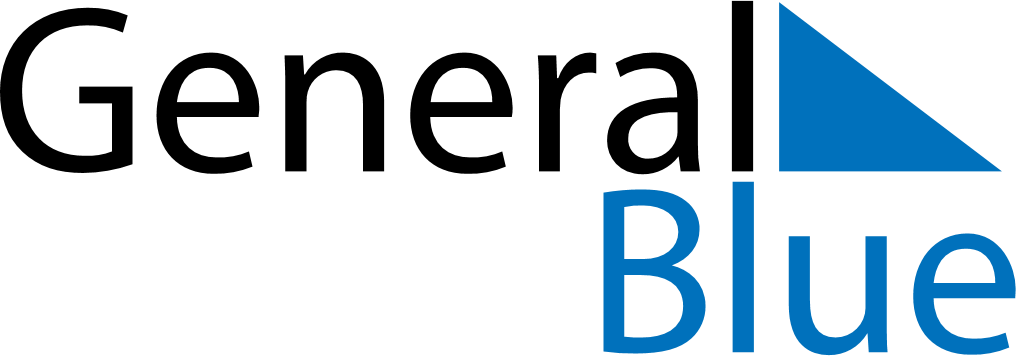 March 15, 2021 - March 21, 2021Weekly CalendarMarch 15, 2021 - March 21, 2021Weekly CalendarMarch 15, 2021 - March 21, 2021Weekly CalendarMarch 15, 2021 - March 21, 2021Weekly CalendarMarch 15, 2021 - March 21, 2021Weekly CalendarMarch 15, 2021 - March 21, 2021Weekly CalendarMarch 15, 2021 - March 21, 2021Weekly CalendarMarch 15, 2021 - March 21, 2021MONMar 15TUEMar 16WEDMar 17THUMar 18FRIMar 19SATMar 20SUNMar 216 AM7 AM8 AM9 AM10 AM11 AM12 PM1 PM2 PM3 PM4 PM5 PM6 PM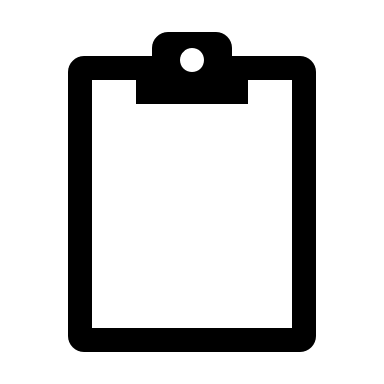 